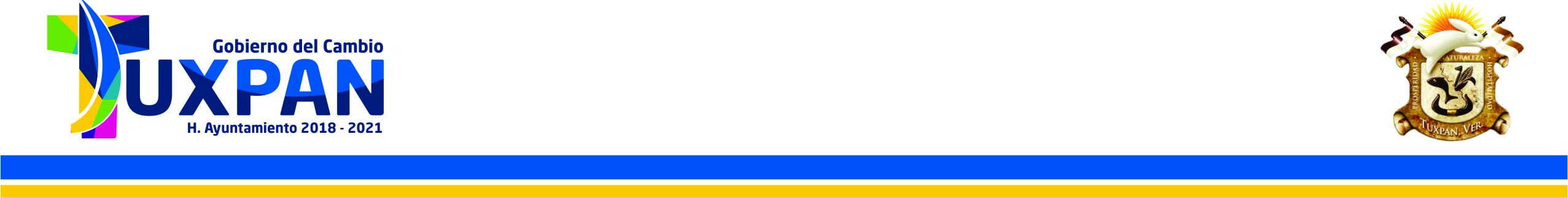 CONTROL DE ASISTENCIAS A LA SESIONES DE CABILDO 2018CONTROL DE ASISTENCIAS A LA SESIONES DE CABILDO 2018CONTROL DE ASISTENCIAS A LA SESIONES DE CABILDO 2018CONTROL DE ASISTENCIAS A LA SESIONES DE CABILDO 2018ABRIL -  MAYOABRIL -  MAYOABRIL -  MAYOABRIL -  MAYOSESIONES ORDINARIASSESIONES ORDINARIASSESIONES ORDINARIASSESIONES ORDINARIASSesión Ordinaria no. 07 02/04/2018Sesión Ordinariano. 08 13/04/2018Sesión Ordinariano. 10 15/05/2018 C. JUAN ANTONIO AGUILAR MANCHAPRESIDENTE  MUNICIPALC. ARELI BAUTISTA PEREZSÍNDICO ÚNICOC. ANTONIO BAUTISTA  QUIROZREGIDOR PRIMEROC. ROBERTO LOPEZ ARANREGIDOR SEGUNDOLEP. MAYTE CATALINA VILLALOBOS FORTUNREGIDOR TERCEROC. FRANCISCO JAVIER MENDEZ SALDAÑAREGIDOR CUARTOP.D. BEATRIZ PIÑA VERGARAREGIDOR QUINTOL.C. JUAN FRANCISCO CRUZ LORENCEZREGIDOR SEXTOL.E. SONIA FATINA CORONA CHAINREGIDOR SEPTIMOING. JORGE RAFAEL ALVAREZ COBOSREGIDOR OCTAVOC. MONICA GUADALUPE ORTIZ BLANCOREGIDOR NOVENOCONTROL DE ASISTENCIAS A LA SESIONES DE CABILDO 2018CONTROL DE ASISTENCIAS A LA SESIONES DE CABILDO 2018CONTROL DE ASISTENCIAS A LA SESIONES DE CABILDO 2018CONTROL DE ASISTENCIAS A LA SESIONES DE CABILDO 2018JUNIOJUNIOJUNIOJUNIOSESIONES ORDINARIASSESIONES ORDINARIASSESIONES ORDINARIASSESIONES ORDINARIASSesión Ordinaria no. 12 15/06/2018C. JUAN ANTONIO AGUILAR MANCHAPRESIDENTE  MUNICIPALC. ARELI BAUTISTA PEREZSÍNDICO ÚNICOC. ANTONIO BAUTISTA  QUIROZREGIDOR PRIMEROC. ROBERTO LOPEZ ARANREGIDOR SEGUNDOLEP. MAYTE CATALINA VILLALOBOS FORTUNREGIDOR TERCEROC. FRANCISCO JAVIER MENDEZ SALDAÑAREGIDOR CUARTOP.D. BEATRIZ PIÑA VERGARAREGIDOR QUINTOL.C. JUAN FRANCISCO CRUZ LORENCEZREGIDOR SEXTOL.E. SONIA FATINA CORONA CHAINREGIDOR SEPTIMOING. JORGE RAFAEL ALVAREZ COBOSREGIDOR OCTAVOC. MONICA GUADALUPE ORTIZ BLANCOREGIDOR NOVENO